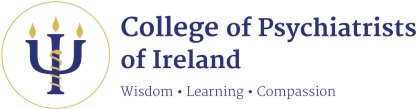 CPD Log – Personal CPD	   		Name: _____________________A log should be maintained as evidence of personal CPD activity, for which CPD credits can be claimed under the Personal CPD category.  1 hour = 1 CPD credit.  Alternatively, reflective notes can be entered and saved on your online CPD Diary along with your Personal CPD credits.[LOC July 15]DateActivity / Topic & duration of activity in hoursYour SignatureReflective Note:Reflective Note:Reflective Note:Reflective Note:Reflective Note:Reflective Note:Reflective Note:Reflective Note:Reflective Note:Reflective Note:Reflective Note:Reflective Note:Reflective Note:Reflective Note:Reflective Note:Reflective Note:Reflective Note:Reflective Note:Reflective Note:Reflective Note:Reflective Note: